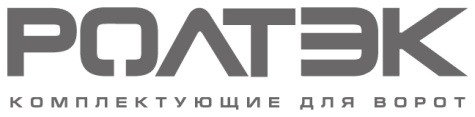 2014 годО компании и продукцииРОЛТЭК – производитель профессиональных высококачественных комплектующих для ворот.Используя комплектующие РОЛТЭК, можно изготовить откатные, подвесные и распашные ворота.На российском рынке системы откатных ворот МИКРО, ЭКО, ЕВРО, МАКС - зарекомендовали себя как надежные, пользующиеся спросом и доверием комплектующие.Для производства откатных ворот весом до 350 кг, перекрывающих проем до 4х м, в 2013 году РОЛТЭК выпустил специальную линейку МИКРО, которая быстро завоевала признание производителей ворот, благодаря удобству, надежности, экономичности и традиционно высокому качеству РОЛТЭК.РОЛТЭК производит линейку систем для подвесных ворот. Системы подвесных ворот: ЛЕГКАЯ, ЭКО, ЕВРО, МАКС - заслуженно считаются функциональными и надежными в эксплуатации, простыми в применении. Ворота, изготовленные на базе профессиональных комплектующих РОЛТЭК, работают долго и исправно, предназначены для режима интенсивной эксплуатации и режима работы в сложных условиях. С 2013 года в опорах и тележках РОЛТЭК используются усиленные герметичные подшипники, имеющие маркировку «РОЛТЭК -60°», которые изготавливаются по специальному заказу РОЛТЭК, в них применяется низкотемпературная, не впитывающая влагу смазка. Комплектующие РОЛТЭК имеют самый широкий температурный диапазон работы от -60° до +90°С. Профессиональные опоры РОЛТЭК для откатных ворот производятся исключительно с цельной несущей плитой и только 8-роликовые. РОЛТЭК – единственный производитель комплектующих для ворот, поставляющий направляющие специальных длин.Комплектующие РОЛТЭК широко применяются для производства: - легких ворот индивидуального дизайна, - классических ворот с заполнением (стальным сайдингом или профилированным листом), - кованых ворот, - тяжелых промышленных откатных и подвесных ворот (весом до 2 т и шириной проезда до 12 м), - откатных автоматических ворот, - откатных ворот с режимом интенсивной эксплуатации, - распашных ворот, - подвесных ворот, перегородок, дверей, - линий перемещения промышленного оборудования, - оборудования покрасочных камер. РОЛТЭК - российский локомотив инноваций в производстве комплектующих для ворот. РОЛТЭК постоянно совершенствует каждое из изделий, чтобы вы могли использовать их с удовольствием.  Собственное производство, оснащенное современным высокотехнологичным оборудованием, дает нам возможность оперативно реагировать на потребности меняющегося рынка, а нашим клиентам получать необходимые новые виды комплектующих. РОЛТЭК производит комплектующие для ворот с 2000 года. С 2009 года гарантийный срок на все типы комплектующих составляет 5 лет.Сотрудничая с РОЛТЭК, вы оцените стабильное качество и постоянство цен.Мы сосредоточены на производстве комплектующих для ворот, поэтому они получаются у нас действительно хорошо.Спасибо, что выбрали комплектующие РОЛТЭК.